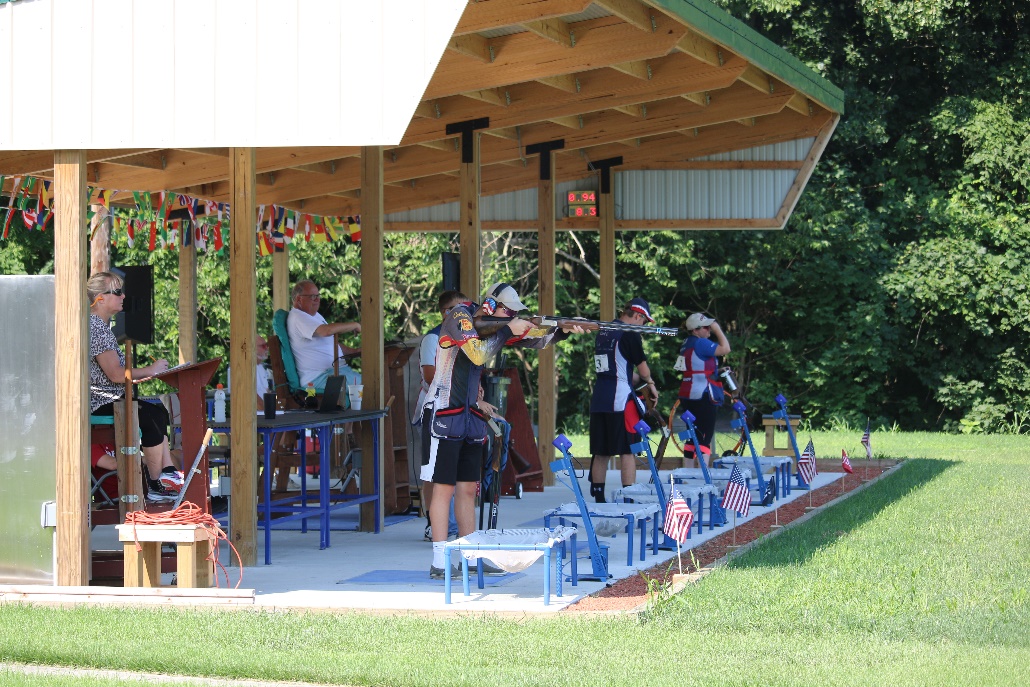 Palmyra International Bunker Season Opening Weekend 2 Days - 2 Events 4/24/2021 Saturdays Event: Course of fire:
75 Target on Saturday with 50 Target Open Final 4/25/2021 Sundays Event:Course of fire:
75 Target on Sunday with 50 Target Open Final Saturdays Event $50.00 and Sundays is $50.00 Cash or CheckClasses 
A-B-C-D

Category 
Men- Women – Junior
To register email J.Thompson@palmyrasportsmens.com 
With any question please call or Text 717-329-2314About Palmyra International Shotgun RangeThe Palmyra International Shotgun Range was built in 2020 with the support of the Midway Foundation and The Friends of the NRA. The facility was designed with the latest available technology to provide all the tools to develop world class shooters. All variables were considered to make sure the range is able to provide the best possible training experience for the developing shooting athletes.   Palmyra International Shotgun Range was built to ISSF/ USA Shooting Regulations. The shooting area is covered and heated as needed. The bunker is equipped with Mattarelli and ELFIPA Electronics and Electronic Scoring. Palmyra is also the first range in the USA to incorporate the Berretta Shooting Data RFID Performance Tracking System to help shooter reach their top potential. The Palmyra Sportsmen’s Association is Palmyra is easily accessed and is located in the center of the Mid-Atlantic Region With major interstates providing access US76-US83- US81 Airports:Harrisburg International Airport (MDT) 29 minPhiladelphia Intentional Airport (PHI) 1hr 42 minBaltimore International Airport (BWI) 1hr 50 minHotelsThere are 105 Lodging choices within 10 MilesEntertainmentTanger Outlets of Hershey 6 MilesHershey Amusement Park 7 milesHollywood Casino and Race Track 8 milesLancaster Amish Country 35 milesDutch Wonderland Amusement Park 36 milesTanger Outlets of Lancaster 37 milesCabela's Largest Retail Store 42 milesGettysburg Battlefield 67 miles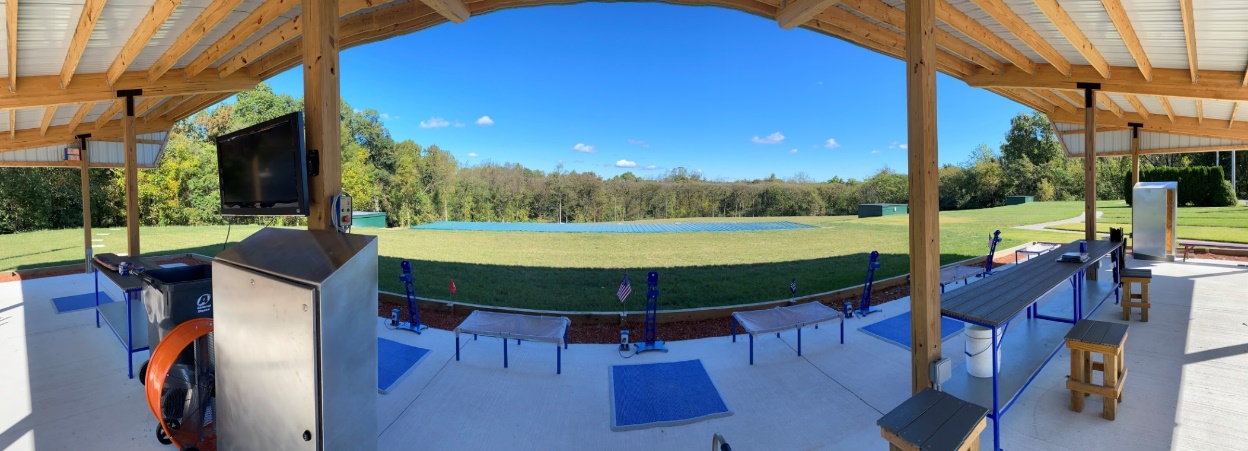 